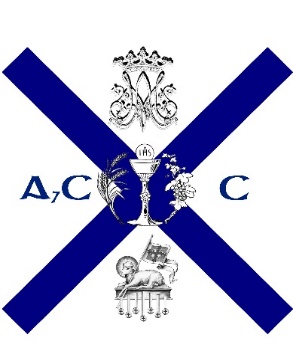 Parish Newsletter 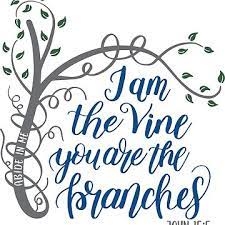 Sixth Sunday of Easter5th May 2024Baptisms: God’s Holy Church welcomes with great joy Amber Curtin who was baptised in St John the Baptist’s Church, Clonalvy last week.Eternal Rest: We pray for the happy repose of the soul of Josie Tyrnell (Nee Mcnally), Blessington, sister of Marcella McNally who was called from this life during the week. May she rest in peace. Sunday     12th May   	Ministers of the Eucharist           	Ministers of the Word Ardcath      6.30pm         Lara McCormack		        		Trisha FoxClonalvy  10.00am         Margaret Andrews			Cathal CaffreyCurraha    11.30am         Maureen Mooney				Dermot OatesSunday 5th May Sixth Sunday of Easter	Vigil	Ardcath	 6.30pm	 A.V. John & Maureen Corry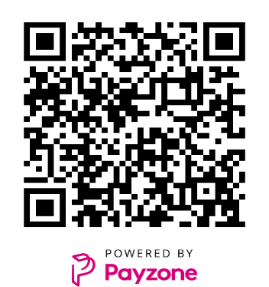 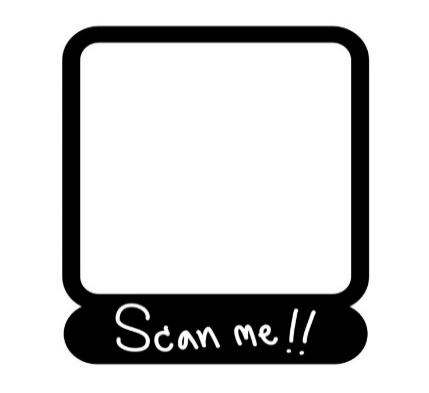 	Sunday 	Clonalvy	10.00am	 Anthony Reilly		Sunday 	Curraha	11.30am	 Special Intention	Mon.         6th    Curraha 	 7.30pm 	 No Mass – Bank Holiday	Tues.         7th    Clonalvy	 9.30am	 Brenda Begg	Thurs        9th    Curraha    	 9.30am	 Michael Ward	Friday	   10th  Ardcath	 9.30am 	 Annette LeonardSunday 12th May Ascension of the Lord	Vigil 	Ardcath	 6.30pm	 M.M. Paul Noonan						 A.V. Jimmy Kearns	Sunday	Clonalvy	10.00am	 A.V. Philomena & Paddy Reilly						 D.M. Andrews & Reilly Families	Sunday	Curraha	11.30am	 A.V. McDermott Family                                    Sunday Parish Collections	        Ardcath 		 Clonalvy	Curraha	Offertory	        € 256.05 		€160.35 	€  512.19Envelopes	        € 120.00   		€110.00 	€  165.00Offerings	        €   50.00 		€150.00 	€  130.00Trocaire Lenten Collection			+€40.73Cemetery Devotions 2024Piercetown 	 Saturday 	22nd June		Following 6:30pm Mass in St Mary’s. ArdcathClonalvy:	 Sunday   	23rd June 		1:30pm		Curraha:	 Sunday   	30th June 		After 11.30am Mass, followed by Crickstown Cemetery Kilmoon:	 Sunday   	30th June 		3pmKilbrew:	 Monday 	1st July 		7.30pm. Ardcath: 	 Sunday   	8th Sept.	 	1:30pm.Viatores Christi Appeal: Sally, Pat and Emma who visited our parish last week, with permission from Bishop Deenihan, to make an appeal in support of the work of Viatores Christi contacted the parish afterwards to offer thanks for the welcome and the very generous response to the appeal. A total of €1, 023.16 was raised between the three churches and goes towards supporting the work of ViatoresChristi. More information on the organisation can be found online. Pro-Life - March for Life 2024: Bank Holiday Monday, 6th May. Beginning from St Stephen’s Green at 2pm and walking to Leinster House. Advocating For Change, Unity, and Empowerment for Mothers and their Babies. Be part of something bigger – Let’s Make A Difference Together. More info can be found on marchforlife.ie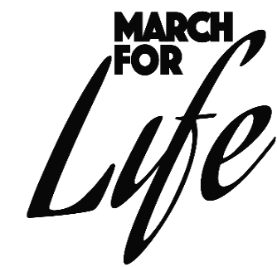 Ardcath Altar Society: The AGM of the Altar Society will take place after Mass on the 18th May in St Mary’s Church. New members always welcome. The altar society serve the Lord by keeping His church clean and tidy, providing flowers during the year and preparing for the different liturgical seasons. We thank the members for this generous service to the House of God. Diocese of Meath Pilgrimage to Lourdes 2024. The Diocesan Pilgrimage to Lourdes will travel on September 10th and will be led by Bishop Deenihan. The diocesan choir will accompany the pilgrimage. All pilgrims will be accommodated in hotels and there are 4-, 5- and 6-night options with fares starting at €769 with various hotels available. Further information and booking forms are available from Joe Walsh Tours, joewalshtours.ie, Tel: 01-2410800The month of May is traditionally a time to honour Mary as the Mother of God and her own maternal love for all God’s children. Tips to celebrate May as the month of Mary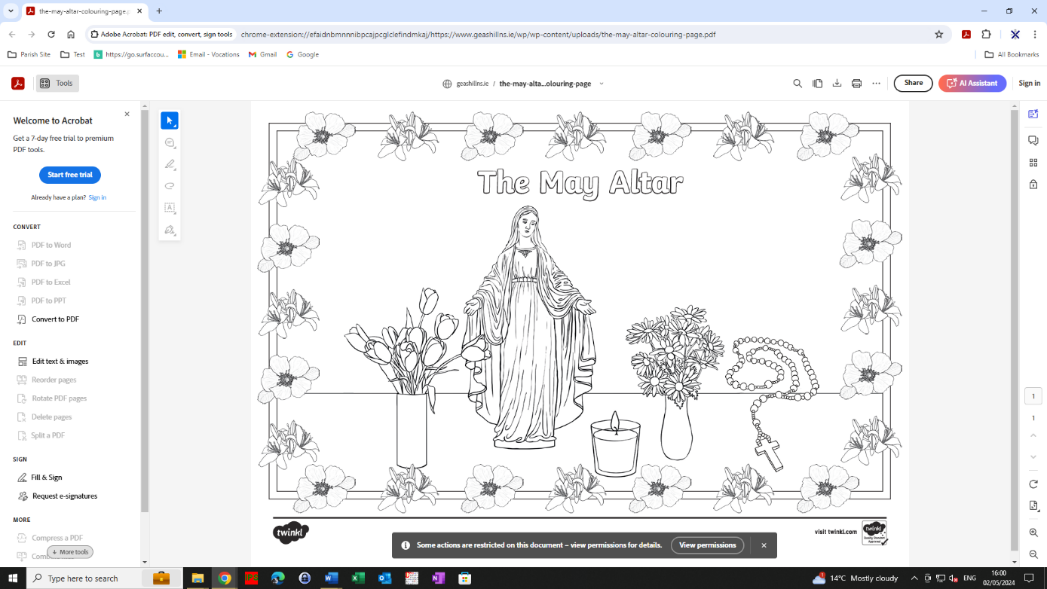 Pray the Rosary, Put up an image of Mary at home, work, in the car, mobile screensaver, and make a May Altar at home with flowers from the garden (or lidl!),  Read the scripture passages about Mary, reflect on the seven sorrows of Mary, pray the consecration to Mary,  Receive the Sacraments, Learn a hymn or prayer to Mary, share a Marian gift/image with someone, Go on pilgrimage to Knock either personal or with family. Share the joy of Mary that she sang so beautifully, in her great hymn the Magnificat (Luke 1:46-55)  “The Almighty has done great things for me, Holy his name”. 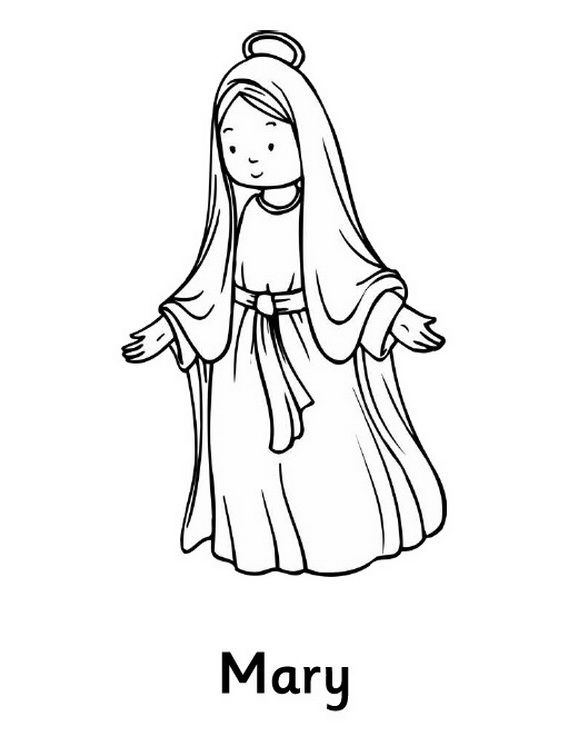 Bring Flow’rs of the Rarest!Bring flow’rs of the rarest Bring blossoms the fairest,From garden and woodland and hillside and dale;Our full hearts are swelling,Our glad voices tellingThe praise of the loveliest flower of the vale!Curragha I.C.A: Meeting on Tuesday 7th May at 12.30pm in the Parish Centre. Please note the change of date. New members would be very welcome to join us .